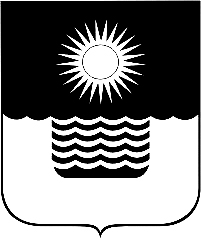 Р Е Ш Е Н И Е ДУМЫ МУНИЦИПАЛЬНОГО ОБРАЗОВАНИЯГОРОД-КУРОРТ ГЕЛЕНДЖИКот 28 августа 2020 года 	                    		                        		№273 г. ГеленджикО внесении изменений в решение Думы муниципального образования город-курорт Геленджик от 28 марта 2019 года №84 «Об утверждении Плана мероприятий по выполнению наказов избирателей в муниципальном образовании город-курорт Геленджик на 2019-2023 годы» (в редакции решения Думы муниципального образования город-курорт Геленджик от 26 июня 2020 года №262)Рассмотрев дополнительные предложения по наказам избирателей, данным депутатам Думы муниципального образования город-курорт Геленд-жик шестого созыва, в соответствии со статьями 16, 17, 35, 43 Федерального закона от 6 октября 2003 года №131-ФЗ «Об общих принципах организации местного самоуправления в Российской Федерации» (в редакции Федерального закона от 20 июля 2020 года №241-ФЗ), Законом Краснодарского края от 14 мая 2002 года №483-КЗ «О наказах избирателей» (в редакции Закона Краснодарс-кого края от 11 декабря 2018 года №3912-КЗ), руководствуясь статьями 26, 70 Устава муниципального образования город-курорт Геленджик, статьями 42, 57, 58, 78 Регламента Думы муниципального образования город-курорт Геленд-жик, утвержденного решением Думы муниципального образования город-курорт Геленджик от 29 июня 2018 года №777 (в редакции решения Думы муниципального образования город-курорт Геленджик от 29 мая 2020 года №244), Дума муниципального образования город-курорт Геленджик р е ш и л а:1.Внести в решение Думы муниципального образования город-курорт Геленджик от 28 марта 2019 года №84 «Об утверждении Плана мероприятий по выполнению наказов избирателей в муниципальном образовании город-курорт Геленджик на 2019-2023 годы» (в редакции решения Думы муниципального образования город-курорт Геленджик от 26 июня 2020 года №262) следующие изменения:1) раздел «Избирательный округ №1 (депутаты М.В. Никитин,                       А.В. Румянцев, А.В. Рыкун)» приложения к решению дополнить пунктом 1.111 следующего содержания:2) раздел «Избирательный округ №1 (депутаты М.В. Никитин,                        А.В. Румянцев, А.В. Рыкун)» приложения к решению дополнить пунктом 1.121 следующего содержания:3) раздел «Избирательный округ №2 (депутаты Г.В. Гресс,                              Н.В. Сафронова, Д.В. Хотлубей)» приложения к решению дополнить пунктом 2.26 следующего содержания:4) раздел «Избирательный округ №6, г.Геленджик (депутаты                           Ф.Г. Кузьмин, А.В. Сороко)» приложения к решению дополнить пунктами 6.20-6.24 следующего содержания:5) раздел «Избирательный округ №8, г.Геленджик (депутаты                           Ю.Н. Соболева, Р.Н. Хохлов)» приложения к решению дополнить пунктами 8.16, 8.17 следующего содержания:6) раздел «Избирательный округ №10, г.Геленджик (депутат                           Т.Б. Лихацкий)» приложения к решению дополнить пунктамим 10.4-10.6 следующего содержания:7) раздел «Избирательный округ №15, г.Геленджик (депутат                           Е.А. Судакова)» приложения к решению дополнить пунктом 15.11 следующего содержания:2. Опубликовать настоящее решение в печатном средстве массовой информации «Официальный вестник органов местного самоуправления муниципального образования город-курорт Геленджик».3. Разместить настоящее решение на официальном сайте администрации муниципального образования город-курорт Геленджик в информационно-телекоммуникационной сети «Интернет» в течение 10 дней со дня его принятия.4. Решение вступает в силу со дня его подписания.Председатель Думымуниципального образованиягород-курорт Геленджик                                                                  М.Д. Димитриев«1.111Капитальный ремонт (благоустройство) территории муниципального бюджетного дошкольного образовательного учреждения детского сада №23 «Золотой ключик» муниципального образования город-курорт Геленджикуправление образования2020»«1.121Капитальный ремонт напольных покрытий в старшей группе муниципального бюджетного дошкольного образовательного учреждения детского сада №22 «Колокольчик» муниципального образования город-курорт Геленджикуправление образования2020»«2.26Капитальный ремонт покрытия спортивной площадки муниципального автономного общеобразовательного учреждения средней общеобразовательной школы №12 имени Маршала Жукова муниципального образования город-курорт Геленджикуправление образования2020-2021»«6.20Капитальный ремонт спортивных и игровых площадок муниципального бюджетного дошкольного образовательного учреждения детского сада компенсирующего вида №32 «Сказка» муниципального образования город-курорт Геленджикуправление образования2020-20216.21Капитальный ремонт теневых навесов муниципального бюджетного дошкольного образовательного учреждения детского сада компенсирующего вида №32 «Сказка» муниципального образования город-курорт Геленджикуправление образования2020-20216.22Капитальный ремонт площадки хозяйственного двора муниципального бюджетного дошкольного образовательного учреждения детского сада компенсирующего вида №32 «Сказка» муниципального образования город-курорт Геленджикуправление образования2020-20216.23Капитальный ремонт наружного освещения здания муниципального бюджетного дошкольного образовательного учреждения детского сада компенсирующего вида №32 «Сказка» муниципального образования город-курорт Геленджикуправление образования2020-20216.24Капитальный ремонт тротуара по ул.Красноармейской, от ул.Колхозной до ул.Шевченко (четная сторона)управление ЖКХ2020-2021»«8.16Капитальный (аварийный) ремонт тротуара по ул.Сурикова, на пересечении с ул.Айвазовскогоуправление ЖКХ2020-20218.17Установка светофора по ул.Сурикова, на пересечении с ул.Айвазовскогоуправление ЖКХ2020-2021»«10.4Капитальный ремонт спортивной площадки муниципального бюджетного общеобразовательного учреждения средней общеобразовательной школы №1 муниципального образования город-курорт Геленджик имени Адмирала Холостяковауправление образования2020-202110.5Капитальный ремонт помещения для хранения инвентаря муниципального бюджетного общеобразовательного учреждения средней общеобразовательной школы №1 муниципального образования город-курорт Геленджик имени Адмирала Холостяковауправление образования2020-202110.6Устройство системы видеонаблюдения в помещении для охраны муниципального бюджетного общеобразовательного учреждения средней общеобразовательной школы №1 муниципального образования город-курорт Геленджик имени Адмирала Холостяковауправление образования2020-2021»«15.11Ремонт кровли в муниципальном автономном общеобразовательном учреждении средней общеобразовательной школе №8 муници-пального образования город-курорт Геленджик имени Ц. Л. Куниковауправление образования2020-2021»